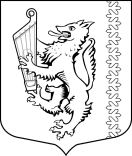 АДМИНИСТРАЦИЯ МУНИЦИПАЛЬНОГО ОБРАЗОВАНИЯ«РОЩИНСКОЕ ГОРОДСКОЕ ПОСЕЛЕНИЕ»ВЫБОРГСКОГО РАЙОНА ЛЕНИНГРАДСКОЙ ОБЛАСТИПОСТАНОВЛЕНИЕот 15.03.2021									                           № 117Об отмене постановления администрации муниципального образования «Рощинское городское поселение» Выборгского района Ленинградской области №289 от 11.06.2019 «Об утверждении Положения о погребении и похоронном деле на территории муниципального образования «Рощинское городское поселение» Выборгского района Ленинградской области»В целях приведения правовых актов администрации муниципального образования «Рощинское городское поселение» Выборгского района Ленинградской области в соответствие с действующим законодательством, в соответствии с п. 1 ст. 1 Областного закона Ленинградской области от 07.02.2020 № 9-оз «О перераспределении полномочий в сфере погребения и похоронного дела между органами государственной власти Ленинградской области и органами местного самоуправления», администрация МО «Рощинское городское поселение»ПОСТАНОВЛЯЕТ:Отменить постановление администрации муниципального образования «Рощинское городское поселение» Выборгского района Ленинградской области №289 от 11.06.2019 «Об утверждении Положения о погребении и похоронном деле на территории муниципального образования «Рощинское городское поселение» Выборгского района Ленинградской области».Настоящее постановление разместить на официальном портале муниципального образования Рощинское городское поселение» Выборгского района Ленинградской области и в официальном сетевом издании NPAVRLO.ru. И.о. главы администрации							           В.В. Васильева